Nodyn Cyfarwyddyd 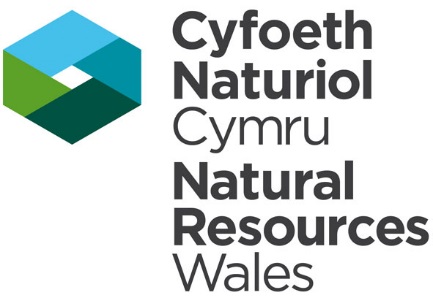 Ffurflenni Tynnu DŵrNodiadau rhagarweiniolByddwch wedi derbyn naill ai taenlen Microsoft Excel neu ffurflen bapur, mae gan y ddau fformat Daflen Glawr a naill ai fformat dyddiol, wythnosol neu fisol. Mae hon yn cael ei hanfon yn unol ag amodau eich trwydded a bydd naill ai'n ffurflen safonol neu ynni dŵr.Os ydych chi'n credu eich bod wedi derbyn y ffurflen anghywir, neu'n disgwyl ffurflen nad ydych chi wedi'i derbyn, ffoniwch ein Canolfan Gofal Cwsmeriaid ar 0300 065 3000 neu e-bostiwch waterresources.returns@cyfoethnaturiolcymru.gov.uk. Dylech gynnwys rhif(au) eich trwydded(au) mewn unrhyw ohebiaeth. Sylwer: Dim ond ar y ffurflen a ddarperir y gallwn dderbyn y datganiad. Os byddwch chi’n anfon ffurflen wahanol atom, bydd yn rhaid i ni ei dychwelyd atoch chi. Ffurflenni papur ac ExcelAnfonir pob ffurflen naill ai ar bapur neu ar ffurf Microsoft Excel. Os hoffech chi lenwi'r ffurflen yn electronig, ond nad ydych chi’n defnyddio Excel, cysylltwch â ni. Gallwn anfon copi o'r ffurflen ar ffurf .xls y gellir ei hagor gan ddefnyddio meddalwedd arall gan gynnwys Apple Numbers ac OpenOffice Calc. Fel arall, gallwn anfon copi papur o'r ffurflen atoch chi. Os cawsoch fersiwn bapur o'r ffurflen ond y byddai'n well gennych ei derbyn yn electronig, ffoniwch ni ar 0300 065 3000 neu e-bostiwchwaterresources.returns@cyfoethnaturiolcymru.gov.uk. Dylech gynnwys rhif(au) eich trwydded(au) mewn unrhyw ohebiaeth. Mae cyfarwyddyd ychwanegol ar lenwi'r ffurflen ar ffurf Excel yn adran 5 ar dudalen 6.Sut i lenwi'r ffurflenTaflen glawr  Mae canllawiau ar lenwi'r ffurflen i’w gweld isod. Byddwn ni wedi llenwi’r rhannau gwyn a bydd angen i chi lenwi’r rhannau glas gyda’ch gwybodaeth chi.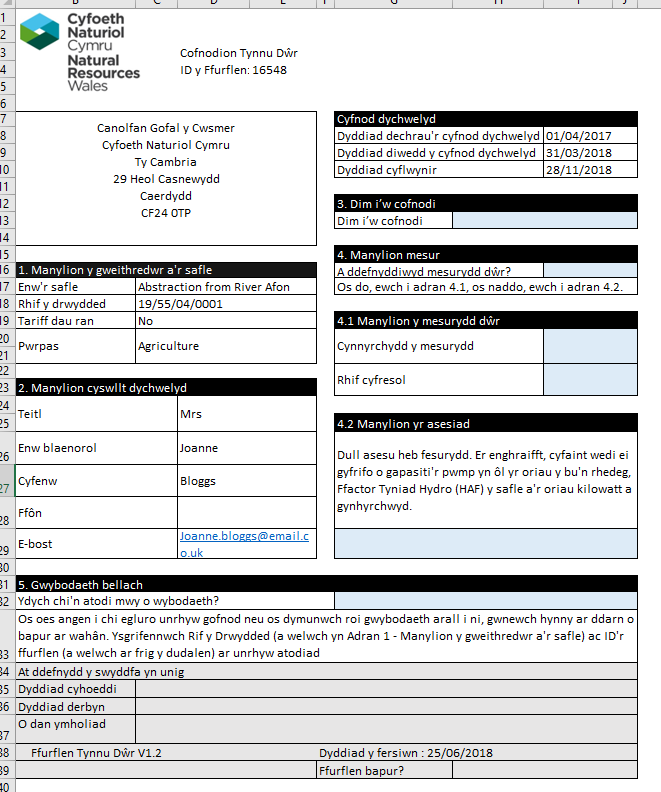 Llenwi eich ffurflen ddyddiol, wythnosol neu fisolByddwch naill ai wedi derbyn y ffurflen safonol, a welir isod neu'r ffurflen ddŵr ar dudalen 4, a ddefnyddir gan lawer o dynwyr ynni dŵr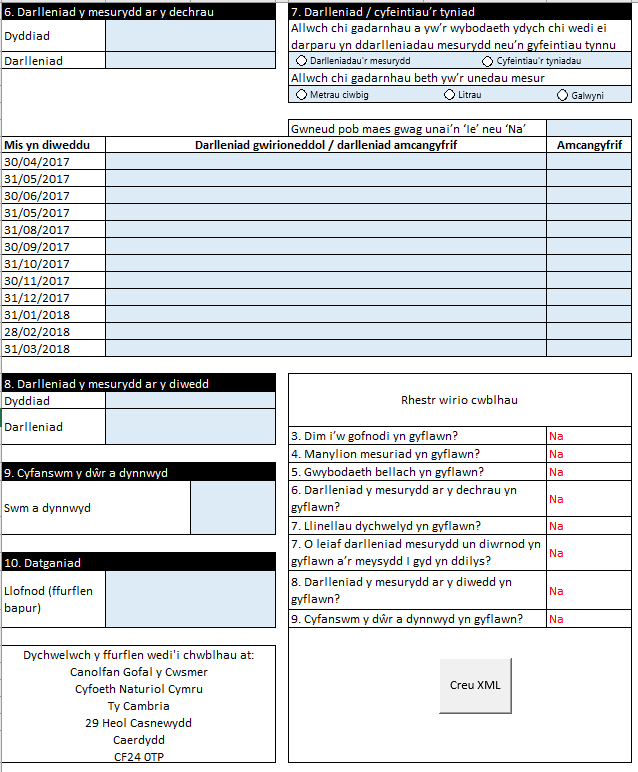 Cwblhau ffurflen ddŵr ddyddiol, wythnosol neu fisol.  Bydd y rhan fwyaf o dynwyr dŵr trydan dŵr yn llenwi'r ffurflen hon. Bydd hyn yn defnyddio'r Ffactor Tynnu Dŵr (HAF), y dylai ei fanylion fod wedi’u hychwanegu at eich trwydded adeg y gwaith gosod. 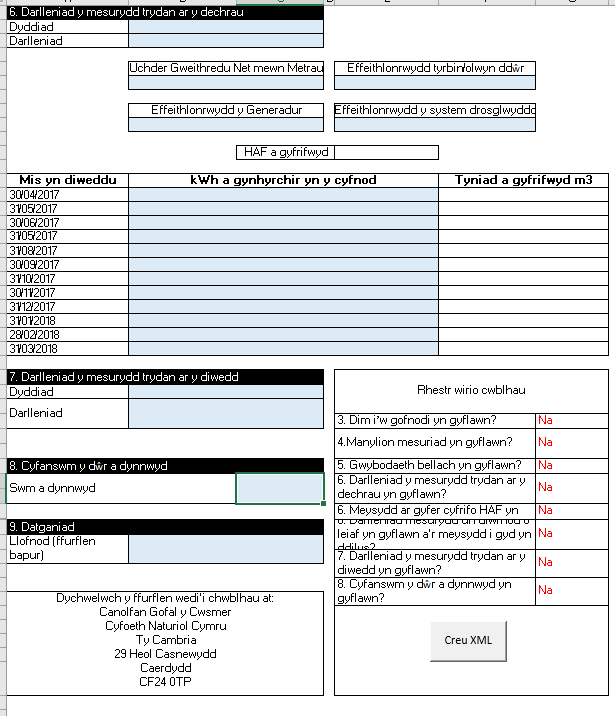 Llenwi ffurflen ynni dŵr ddyddiol, wythnosol neu fisol. Bydd angen y wybodaeth ganlynol arnoch i lenwi'r ffurflen. Noder nad yw Cyfoeth Naturiol Cymru yn cadw gwybodaeth am ddata penodol am safleoedd ac offer. Dylech ofyn am gymorth pellach gan y cwmni a ddarparodd yr offer neu’r asiant oedd yn gyfrifol am gynllunio ac adeiladu'r cynllun.Cyfrifo’r Ffactor Tynnu Dŵr (HAF) a defnyddiwch hwn i gyfrifo faint o ddŵr a dynnwydI gyfrifo cyfanswm cyfaint y dŵr a dynnwyd ar gyfer y gwerth “m3 Dŵr Cyfrifedig a Dynnwyd” yn y tabl, bydd angen i chi ddefnyddio'r data perfformiad i gyfrifo'r HAF. Caiff fersiwn Excel y ffurflen ei llenwi'n awtomatig. Os ydych chi'n llenwi ffurflen ar bapur bydd angen i chi gwblhau'r cyfrifiad â llaw gan ddefnyddio'r cyfrifiad canlynol.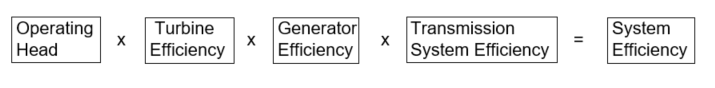 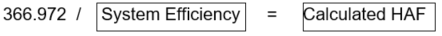 Uchder gweithredu x Effeithlonrwydd tyrbin x Effeithlonrwydd generadur x Effeithlonrwydd system drosglwyddo = Effeithlonrwydd system366.972 / Effeithlonrwydd system = HAF cyfrifedigMae’r gwerth 366.972 yn gysonyn sy'n deillio o ddisgyrchiant ac amser a dylid ei ddefnyddio ar gyfer pob cyfrifiad HAF.Lluoswch yr HAF cyfrifedig gyda chyfaint y dŵr a dynnwyd ar gyfer unrhyw gyfnod (h.y. fesul diwrnod, wythnos neu fis). Dyma'r ffigur y dylech ei roi yn y golofn “m3 dŵr cyfrifedig a dynnwyd”. Mae manylion pellach yn Atodiad 1. Cyflwyno eich gwybodaethFfurflenni ExcelUnwaith y bydd yr holl flychau gwirio ar y rhestr wirio yn dangos 'Ydw/Oes' neu 'Amherthnasol', cliciwch ar y botwm ‘Creu XML’. Bydd hyn yn cynhyrchu'r ffeil .xml yn yr un lleoliad ag y gwnaethoch arbed y ffeil Excel yn y lle cyntaf. Atodwch y ffeiliau i e-bost a'u dychwelyd atom yn: waterresources.returns@cyfoethnaturiolcymru.gov.uk  Os byddwch yn anfon fersiwn electronig, nid oes angen argraffu ac anfon copi papur atom. Os cewch chi unrhyw broblemau wrth greu'r ffeil .xml, e-bostiwch y daenlen Excel atom gyda manylion y broblem. Ffurflenni papurDefnyddiwch y rhestr wirio cwblhau i sicrhau bod yr holl wybodaeth ofynnol wedi'i darparu. Ar ôl cwblhau eich ffurflen anfonwch hi at:Canolfan Gofal Cwsmeriaid Cyfoeth Naturiol Cymru Tŷ Cambria 29 Heol Casnewydd Caerdydd CF24 0TPCynghorir chi’n gryf i gadw copi o'r ffurflen er mwyn cyfeirio ati yn y dyfodol, neu rhag ofn y bydd yna gwestiwn am eich ffurflen. Cyn anfon eich ffurflen sicrhewch eich bod wedi amgáu unrhyw wybodaeth bellach gan ddilyn y cyfarwyddyd yn Adran 5 y ffurflen.Prosesu eich ffurflenniNid ydym yn anfon cydnabyddiaeth ein bod wedi derbyn ffurflenni ond byddwn yn cysylltu â chi cyn gynted â phosibl os oes yna gwestiwn am eich ffurflen. YmholiadauOs oes unrhyw fanylion yn anghywir, neu os ydych chi'n credu eich bod wedi cael y ffurflen anghywir, neu os oes gennych unrhyw ymholiadau eraill ynglŷn â'ch ffurflen, cysylltwch â’n Canolfan Gofal Cwsmeriaid drwy ffonio 0300 065 3000 neu drwy e-bostio waterresources.returns@cyfoethnaturiolcymru.gov.ukCyfarwyddyd Pellach ar Ffurflenni ExcelSut i agor taenlen y datganiadDarperir taenlen y datganiad fel atodiad taenlen Excel yn y neges(euon) e-bost 'hysbysiad am ddatganiad' a anfonwyd atoch. I agor y daenlen dwbl-gliciwch ar yr atodiad. Cliciwch 'Enable Editing', 'Enable Content' a/neu 'Enable Macros' yn ôl y gofyn.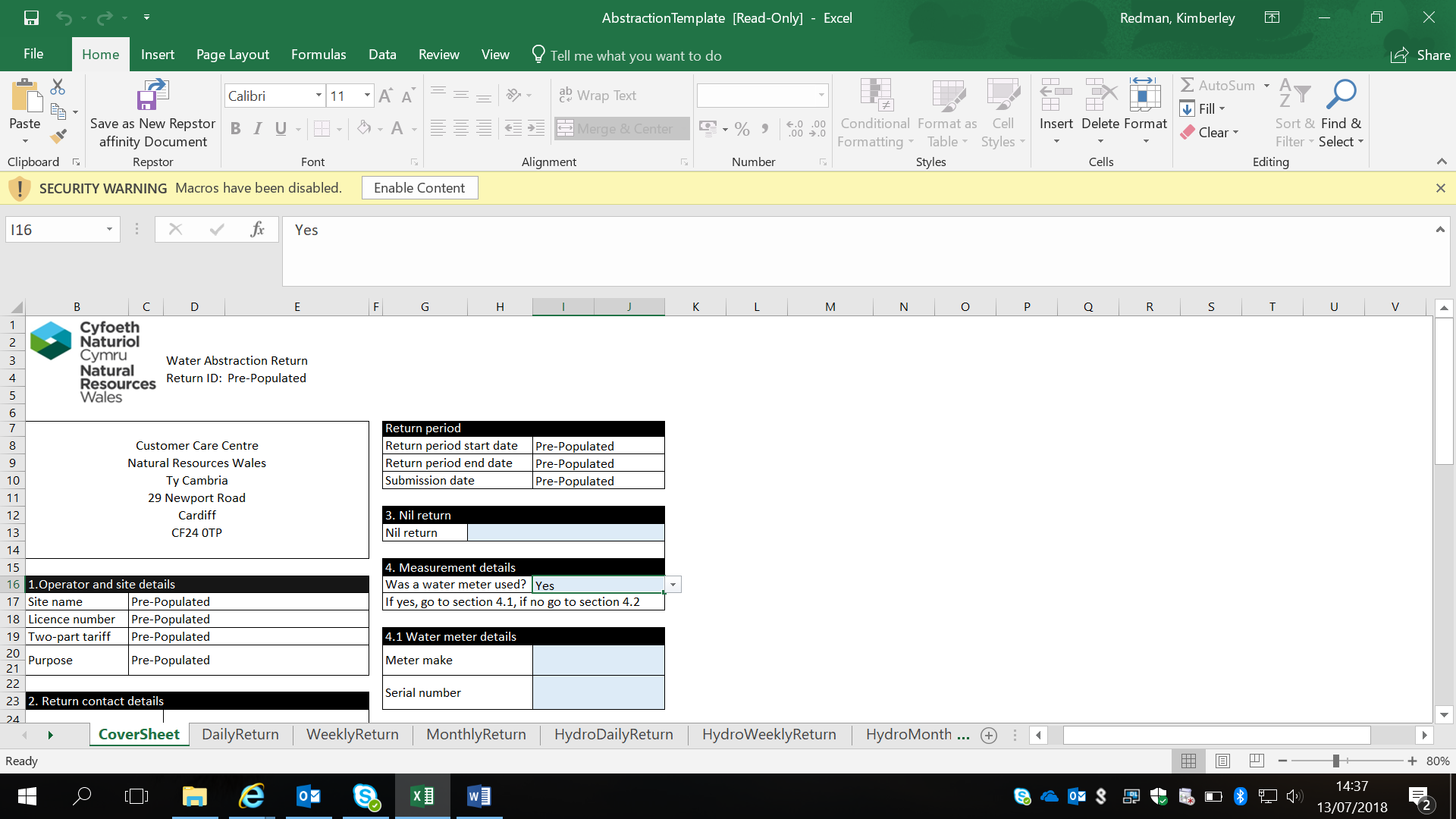 Arbed y daenlenCyn i chi gofnodi unrhyw wybodaeth, cadwch y daenlen ar eich cyfrifiadur, i'ch ffolder Desktop neu My Documents er enghraifft. Nodwch ble rydych chi wedi’i chadw gan y bydd ffeil y datganiad terfynol a gaiff ei chreu i'w chyflwyno i Cyfoeth Naturiol Cymru yn cael ei chadw yn yr un ffolder. Copïo a gludo data’r datganiadGallwch gopïo gwybodaeth o daflen Excel arall a gludo'r wybodaeth yng ngholofn 2 taflen y datganiadau (tab 2). I wneud hyn, uwcholeuwch y data rydych chi am ei gopïo ar eich taflen a de-gliciwch 'Copy'.Cliciwch ar daflen y datganiadau, Colofn 2, a de-gliciwch 'Paste Options' ac yna 'Formula' neu fel y gwelir yn y sgrin lun isod (gall hyn amrywio mewn gwahanol fersiynau o Excel). 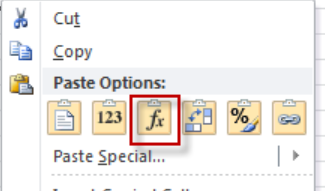 Atodiad 1Cyfrifo'r Ffactor Tynnu Dŵr (HAF) a throsi trydan a gynhyrchir yn gyfansymiau o ddŵr a dynnwyd Sylwer: Gwerthoedd enghreifftiol yn unig yw'r gwerthoedd isod. Mae'n rhaid i chi benderfynu ar y gwerthoedd safle-benodol ar gyfer eich cynllun ynni dŵr a defnyddio’r rheini. Os nad ydych yn eu gwybod, dylech ofyn i’r cwmni/cwmnïau a ddarparodd yr offer a/neu unrhyw asiant oedd yn gyfrifol am gynllunio ac adeiladu'r cynllun.Cyfrifo effeithlonrwydd system cyffredinol rhannau cylchdroi'r system ddŵr, pan fo’r allbwn pŵer ar ei uchaf (esystem (Pmax))esystem (Pmax)	=  etyrbin/olwyn ddŵr (Pmax) x egeneradur (Pmax) x etrosglwyddo (Pmax)		=      0.9   x    0.85    x    0.85     	esystem (Pmax)     =     0.65   	Cyfrifo HAF HAF 	= Ffactor Tynnu Dŵr ar gyfer y safle dan sylw= 366.972 / ( Hn (Pmax) x esystem (Pmax) )= 366.972 / (     150     x     0.65   )	=    3.764      (m3 / kWh)  Yna gellir cyfrifo cyfaint y dŵr a dynnwyd ar gyfer unrhyw gyfnod (cyfnodV) drwy luosi'r HAF â nifer yr oriau cilowat a gynhyrchwyd, felly:      cyfnodV (m3) = cyfnodkWh (kWh) x HAF (m3 / kWh)  Er enghraifft, os oedd eich cyfanswm allforio trydan am y cyfnod yn 68,400 kWh, yna byddech wedi tynnu cyfanswm cyfaint o ddŵr o:      cyfnodV (m3) = 68,400kWh x 3.764m3 / kWh = 257,457.6m3Uchder gweithredu net mewn metrauRhowch uchder gweithredu net y system mewn metrau pan fo’r allbwn pŵer ar ei uchaf. Dylech fod wedi'i gael gan eich ymgynghorydd/dylunydd cynllun yn ystod y gwaith gosod. Effeithlonrwydd tyrbin/olwyn ddŵrRhowch effeithlonrwydd y tyrbin/olwyn ddŵr pan fo’r allbwn pŵer ar ei uchaf. Dylai'r wybodaeth hon fod ar gael gan wneuthurwr y tyrbin. Defnyddiwch werth rhwng 0 a 0.9.Effeithlonrwydd generadurRhowch effeithlonrwydd y generadur pan fo’r allbwn pŵer ar ei uchaf. Dylai effeithlonrwydd y generadur fod ar gael gan wneuthurwr y generadur. Yn achos generadur hŷn lle nad yw'r gwneuthurwr yn bodoli mwyach, dylai fod modd amcangyfrif yr effeithlonrwydd yn seiliedig ar eneradur modern o'r un math â’r un fanyleb. Defnyddiwch werth rhwng 0 a 0.9.Effeithlonrwydd system drosglwyddoRhowch effeithlonrwydd y system drosglwyddo pan fo’r allbwn pŵer ar ei uchaf. Dylai'r gwneuthurwr allu rhoi cyngor ar effeithlonrwydd y system drosglwyddo pan fo’r allbwn pŵer ar ei uchaf. Defnyddiwch werth rhwng 0 a 0.9.HAF cyfrifedig (Ffactor tynnu dŵr)Bydd y blwch hwn yn llenwi'n awtomatig gan ddefnyddio'r manylion a nodiwyd uchod. Data PerfformiadData PerfformiadData PerfformiadParamedrGwerthSut y penderfynwyd ar y paramedr?Uchder gweithredu net y system pan fo’r allbwn pŵer ar ei uchaf (Hn (Pmax)) mewn metrau150Arolwg safleEffeithlonrwydd tyrbin/olwyn ddŵr pan fo’r allbwn pŵer ar ei uchaf (etyrbin/olwyn ddŵr (Pmax))0.9Gan y gwneuthurwrEffeithlonrwydd generadur pan fo’r allbwn pŵer ar ei uchaf (egeneradur (Pmax))0.85Gan y gwneuthurwrEffeithlonrwydd system drosglwyddo pan fo’r allbwn pŵer ar ei uchaf (etrosglwyddo (Pmax))0.85Gan y gwneuthurwr